Student Membership ApplicationStudent Membership ApplicationStudent Membership ApplicationStudent Membership ApplicationStudent Membership ApplicationStudent Membership ApplicationStudent Membership ApplicationStudent Membership ApplicationStudent Membership ApplicationStudent Membership ApplicationStudent Membership ApplicationApplicant InformationApplicant InformationApplicant InformationApplicant InformationApplicant InformationApplicant InformationApplicant InformationApplicant InformationApplicant InformationApplicant InformationApplicant InformationForename:Forename:Forename:Forename:Forename:Surname:Surname:Surname:Surname:Surname:Surname:Title (Mr, Miss, Ms, Mrs, Dr):Title (Mr, Miss, Ms, Mrs, Dr):Title (Mr, Miss, Ms, Mrs, Dr):Title (Mr, Miss, Ms, Mrs, Dr):Title (Mr, Miss, Ms, Mrs, Dr):Title (Mr, Miss, Ms, Mrs, Dr):Title (Mr, Miss, Ms, Mrs, Dr):Date of Birth:Date of Birth:Date of Birth:Date of Birth:Current home address:Current home address:Current home address:Current home address:Current home address:Current home address:Current home address:Current home address:Current home address:Current home address:Current home address:City:City:County/Country:County/Country:County/Country:County/Country:County/Country:County/Country:County/Country:County/Country:Postcode:Home/Work Phone:Home/Work Phone:Mobile:Mobile:Mobile:Mobile:Mobile:E-mail: E-mail: E-mail: E-mail: Landscape Areas of practiceLandscape Areas of practiceLandscape Areas of practiceLandscape Areas of practiceLandscape Areas of practiceLandscape Areas of practiceLandscape Areas of practiceLandscape Areas of practiceLandscape Areas of practiceLandscape Areas of practiceLandscape Areas of practiceWhich of the following LI ‘Areas of Practice’ best describes your interests and knowledge: Which of the following LI ‘Areas of Practice’ best describes your interests and knowledge: Which of the following LI ‘Areas of Practice’ best describes your interests and knowledge: Which of the following LI ‘Areas of Practice’ best describes your interests and knowledge: Which of the following LI ‘Areas of Practice’ best describes your interests and knowledge: Which of the following LI ‘Areas of Practice’ best describes your interests and knowledge: Which of the following LI ‘Areas of Practice’ best describes your interests and knowledge: Which of the following LI ‘Areas of Practice’ best describes your interests and knowledge: Which of the following LI ‘Areas of Practice’ best describes your interests and knowledge: Which of the following LI ‘Areas of Practice’ best describes your interests and knowledge: Which of the following LI ‘Areas of Practice’ best describes your interests and knowledge: Landscape PlanningLandscape ManagementLandscape ManagementLandscape ManagementLandscape ManagementLandscape ManagementLandscape DesignLandscape DesignUrban DesignLandscape ScienceLandscape ScienceLandscape ScienceLandscape ScienceLandscape ScienceOther (Please state): Other (Please state): Current Education information Current Education information Current Education information Current Education information Current Education information Current Education information Current Education information Current Education information Current Education information Current Education information Current Education information Current University attending: Current University attending: Current University attending: Current University attending: Current University attending: Current University attending: Current University attending: Current University attending: Current University attending: Current University attending: Current University attending: Full name of course:Full name of course:Full name of course:Full name of course:Full name of course:Full name of course:Full name of course:Full name of course:Full name of course:Full name of course:Full name of course:Full qualification you expect to obtain (e.g. BA, BSc, MA):Full qualification you expect to obtain (e.g. BA, BSc, MA):Full qualification you expect to obtain (e.g. BA, BSc, MA):Full qualification you expect to obtain (e.g. BA, BSc, MA):Full qualification you expect to obtain (e.g. BA, BSc, MA):Full qualification you expect to obtain (e.g. BA, BSc, MA):Full qualification you expect to obtain (e.g. BA, BSc, MA):Full qualification you expect to obtain (e.g. BA, BSc, MA):Full qualification you expect to obtain (e.g. BA, BSc, MA):Full qualification you expect to obtain (e.g. BA, BSc, MA):Full qualification you expect to obtain (e.g. BA, BSc, MA):Start Date: Start Date: Start Date: End Date (Expected Graduation year): End Date (Expected Graduation year): End Date (Expected Graduation year): End Date (Expected Graduation year): End Date (Expected Graduation year): End Date (Expected Graduation year): End Date (Expected Graduation year): End Date (Expected Graduation year): Please attach to this application, proof of study / acceptance letter from your university confirming your student status with them.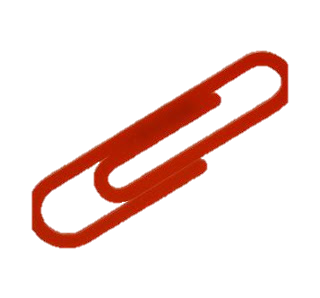 Please attach to this application, proof of study / acceptance letter from your university confirming your student status with them.Please attach to this application, proof of study / acceptance letter from your university confirming your student status with them.Please attach to this application, proof of study / acceptance letter from your university confirming your student status with them.Please attach to this application, proof of study / acceptance letter from your university confirming your student status with them.Please attach to this application, proof of study / acceptance letter from your university confirming your student status with them.Please attach to this application, proof of study / acceptance letter from your university confirming your student status with them.Please attach to this application, proof of study / acceptance letter from your university confirming your student status with them.Please attach to this application, proof of study / acceptance letter from your university confirming your student status with them.Please attach to this application, proof of study / acceptance letter from your university confirming your student status with them.Please attach to this application, proof of study / acceptance letter from your university confirming your student status with them.OTHER aCADEMIC QUALIFICATIONSOTHER aCADEMIC QUALIFICATIONSOTHER aCADEMIC QUALIFICATIONSOTHER aCADEMIC QUALIFICATIONSOTHER aCADEMIC QUALIFICATIONSOTHER aCADEMIC QUALIFICATIONSOTHER aCADEMIC QUALIFICATIONSOTHER aCADEMIC QUALIFICATIONSOTHER aCADEMIC QUALIFICATIONSOTHER aCADEMIC QUALIFICATIONSOTHER aCADEMIC QUALIFICATIONSUniversity/College or Other Institution: University/College or Other Institution: University/College or Other Institution: University/College or Other Institution: University/College or Other Institution: University/College or Other Institution: University/College or Other Institution: University/College or Other Institution: University/College or Other Institution: University/College or Other Institution: University/College or Other Institution: Full name of course:Full name of course:Full name of course:Full name of course:Full name of course:Full name of course:Full name of course:Full name of course:Full name of course:Full name of course:Full name of course:Full title of qualification/level of attainment: Full title of qualification/level of attainment: Full title of qualification/level of attainment: Full title of qualification/level of attainment: Full title of qualification/level of attainment: Full title of qualification/level of attainment: Full title of qualification/level of attainment: Full title of qualification/level of attainment: Full title of qualification/level of attainment: Full title of qualification/level of attainment: Full title of qualification/level of attainment: Date awarded: Date awarded: Date awarded: Date awarded: Date awarded: Date awarded: Date awarded: Date awarded: Date awarded: Date awarded: Date awarded: Current Employment Information (if applicable)Current Employment Information (if applicable)Current Employment Information (if applicable)Current Employment Information (if applicable)Current Employment Information (if applicable)Current Employment Information (if applicable)Current Employment Information (if applicable)Current Employment Information (if applicable)Current Employment Information (if applicable)Current Employment Information (if applicable)Current Employment Information (if applicable)Current employer:Current employer:Current employer:Current employer:Current employer:Current employer:Current employer:Current employer:Current employer:Current employer:Current employer:Job Title: Job Title: Job Title: Job Title: Job Title: Job Title: Job Title: Job Title: Job Title: Job Title: Job Title: Start Date: Start Date: Start Date: Start Date: End Date: End Date: End Date: End Date: End Date: End Date: End Date: Main areas of responsibility: Main areas of responsibility: Main areas of responsibility: Main areas of responsibility: Main areas of responsibility: Main areas of responsibility: Main areas of responsibility: Main areas of responsibility: Main areas of responsibility: Main areas of responsibility: Main areas of responsibility: Please attach your most up-to-date CV HERE Please attach your most up-to-date CV HERE Please attach your most up-to-date CV HERE Please attach your most up-to-date CV HERE Please attach your most up-to-date CV HERE Please attach your most up-to-date CV HERE Please attach your most up-to-date CV HERE Please attach your most up-to-date CV HERE Please attach your most up-to-date CV HERE Please attach your most up-to-date CV HERE Please attach your most up-to-date CV HERE HOW DID YOU FIND OUT ABOUT THE LANDSCAPE INSTitUTEHOW DID YOU FIND OUT ABOUT THE LANDSCAPE INSTitUTEHOW DID YOU FIND OUT ABOUT THE LANDSCAPE INSTitUTEHOW DID YOU FIND OUT ABOUT THE LANDSCAPE INSTitUTEHOW DID YOU FIND OUT ABOUT THE LANDSCAPE INSTitUTEHOW DID YOU FIND OUT ABOUT THE LANDSCAPE INSTitUTEHOW DID YOU FIND OUT ABOUT THE LANDSCAPE INSTitUTEHOW DID YOU FIND OUT ABOUT THE LANDSCAPE INSTitUTEHOW DID YOU FIND OUT ABOUT THE LANDSCAPE INSTitUTEHOW DID YOU FIND OUT ABOUT THE LANDSCAPE INSTitUTEHOW DID YOU FIND OUT ABOUT THE LANDSCAPE INSTitUTE‘Choose Landscape’ Website‘Choose Landscape’ Website‘Choose Landscape’ Website‘Choose Landscape’ Website‘Choose Landscape’ Website‘Landscape Institute’ Website‘Landscape Institute’ Website‘Landscape Institute’ Website‘Landscape Institute’ WebsitePublications (Including the LI Journal) Publications (Including the LI Journal) Publications (Including the LI Journal) Publications (Including the LI Journal) Publications (Including the LI Journal) Other Media (TV, Paper, Radio, Magazine)Other Media (TV, Paper, Radio, Magazine)Other Media (TV, Paper, Radio, Magazine)Other Media (TV, Paper, Radio, Magazine)Employer Employer Employer Employer Employer University/UCAS FairUniversity/UCAS FairUniversity/UCAS FairUniversity/UCAS FairLI Event/Training CourseLI Event/Training CourseLI Event/Training CourseLI Event/Training CourseLI Event/Training CourseLI representative/Staff MemberLI representative/Staff MemberLI representative/Staff MemberLI representative/Staff MemberWord of Mouth (Friend/Relative/Other)Word of Mouth (Friend/Relative/Other)Word of Mouth (Friend/Relative/Other)Word of Mouth (Friend/Relative/Other)Word of Mouth (Friend/Relative/Other)Other (Please state)Other (Please state)Other (Please state)Other (Please state)declarationsdeclarationsdeclarationsdeclarationsdeclarationsdeclarationsdeclarationsdeclarationsdeclarationsdeclarationsdeclarationsIf your application is successful, the details provided in your application, including your name, contact details and qualifications will be recorded on the LI CRM database. All information you provide will be used for processing your annual membership and supplying you with information about the LI and the landscape profession. If your application is successful, the details provided in your application, including your name, contact details and qualifications will be recorded on the LI CRM database. All information you provide will be used for processing your annual membership and supplying you with information about the LI and the landscape profession. If your application is successful, the details provided in your application, including your name, contact details and qualifications will be recorded on the LI CRM database. All information you provide will be used for processing your annual membership and supplying you with information about the LI and the landscape profession. If your application is successful, the details provided in your application, including your name, contact details and qualifications will be recorded on the LI CRM database. All information you provide will be used for processing your annual membership and supplying you with information about the LI and the landscape profession. If your application is successful, the details provided in your application, including your name, contact details and qualifications will be recorded on the LI CRM database. All information you provide will be used for processing your annual membership and supplying you with information about the LI and the landscape profession. If your application is successful, the details provided in your application, including your name, contact details and qualifications will be recorded on the LI CRM database. All information you provide will be used for processing your annual membership and supplying you with information about the LI and the landscape profession. If your application is successful, the details provided in your application, including your name, contact details and qualifications will be recorded on the LI CRM database. All information you provide will be used for processing your annual membership and supplying you with information about the LI and the landscape profession. If your application is successful, the details provided in your application, including your name, contact details and qualifications will be recorded on the LI CRM database. All information you provide will be used for processing your annual membership and supplying you with information about the LI and the landscape profession. If your application is successful, the details provided in your application, including your name, contact details and qualifications will be recorded on the LI CRM database. All information you provide will be used for processing your annual membership and supplying you with information about the LI and the landscape profession. If your application is successful, the details provided in your application, including your name, contact details and qualifications will be recorded on the LI CRM database. All information you provide will be used for processing your annual membership and supplying you with information about the LI and the landscape profession. If your application is successful, the details provided in your application, including your name, contact details and qualifications will be recorded on the LI CRM database. All information you provide will be used for processing your annual membership and supplying you with information about the LI and the landscape profession. Signature of applicant:Signature of applicant:Signature of applicant:Signature of applicant:Signature of applicant:Signature of applicant:Signature of applicant:Date:Date:Date:Date:Your name, membership category, member number, and date of joining the LI, will be published on the Member List ‘Find a Member’ on the LI website. Please sign that you agree to publish these details on the Members List. Additional information may also been shown, with your permission, via the password controlled Members’ Area. Your name, membership category, member number, and date of joining the LI, will be published on the Member List ‘Find a Member’ on the LI website. Please sign that you agree to publish these details on the Members List. Additional information may also been shown, with your permission, via the password controlled Members’ Area. Your name, membership category, member number, and date of joining the LI, will be published on the Member List ‘Find a Member’ on the LI website. Please sign that you agree to publish these details on the Members List. Additional information may also been shown, with your permission, via the password controlled Members’ Area. Your name, membership category, member number, and date of joining the LI, will be published on the Member List ‘Find a Member’ on the LI website. Please sign that you agree to publish these details on the Members List. Additional information may also been shown, with your permission, via the password controlled Members’ Area. Your name, membership category, member number, and date of joining the LI, will be published on the Member List ‘Find a Member’ on the LI website. Please sign that you agree to publish these details on the Members List. Additional information may also been shown, with your permission, via the password controlled Members’ Area. Your name, membership category, member number, and date of joining the LI, will be published on the Member List ‘Find a Member’ on the LI website. Please sign that you agree to publish these details on the Members List. Additional information may also been shown, with your permission, via the password controlled Members’ Area. Your name, membership category, member number, and date of joining the LI, will be published on the Member List ‘Find a Member’ on the LI website. Please sign that you agree to publish these details on the Members List. Additional information may also been shown, with your permission, via the password controlled Members’ Area. Your name, membership category, member number, and date of joining the LI, will be published on the Member List ‘Find a Member’ on the LI website. Please sign that you agree to publish these details on the Members List. Additional information may also been shown, with your permission, via the password controlled Members’ Area. Your name, membership category, member number, and date of joining the LI, will be published on the Member List ‘Find a Member’ on the LI website. Please sign that you agree to publish these details on the Members List. Additional information may also been shown, with your permission, via the password controlled Members’ Area. Your name, membership category, member number, and date of joining the LI, will be published on the Member List ‘Find a Member’ on the LI website. Please sign that you agree to publish these details on the Members List. Additional information may also been shown, with your permission, via the password controlled Members’ Area. Your name, membership category, member number, and date of joining the LI, will be published on the Member List ‘Find a Member’ on the LI website. Please sign that you agree to publish these details on the Members List. Additional information may also been shown, with your permission, via the password controlled Members’ Area. Signature of applicant:Signature of applicant:Signature of applicant:Signature of applicant:Signature of applicant:Signature of applicant:Signature of applicant:Date:Date:Date:Date:I, the undersigned, confirm that the statements made by me on this application are a true account. I further declare that if elected I shall be bound by the LI Charter, the LI By-Laws and the LI Code of Conduct.I understand that the LI reserves the right to terminate my membership if I fail to pay my membership subscription on time.I further understand that I may terminate my membership at any time by giving written notice to the LI; if I choose to resign I will be invoiced for any outstanding membership fees relating to that part of the subscription year during which I remained a Member. I, the undersigned, confirm that the statements made by me on this application are a true account. I further declare that if elected I shall be bound by the LI Charter, the LI By-Laws and the LI Code of Conduct.I understand that the LI reserves the right to terminate my membership if I fail to pay my membership subscription on time.I further understand that I may terminate my membership at any time by giving written notice to the LI; if I choose to resign I will be invoiced for any outstanding membership fees relating to that part of the subscription year during which I remained a Member. I, the undersigned, confirm that the statements made by me on this application are a true account. I further declare that if elected I shall be bound by the LI Charter, the LI By-Laws and the LI Code of Conduct.I understand that the LI reserves the right to terminate my membership if I fail to pay my membership subscription on time.I further understand that I may terminate my membership at any time by giving written notice to the LI; if I choose to resign I will be invoiced for any outstanding membership fees relating to that part of the subscription year during which I remained a Member. I, the undersigned, confirm that the statements made by me on this application are a true account. I further declare that if elected I shall be bound by the LI Charter, the LI By-Laws and the LI Code of Conduct.I understand that the LI reserves the right to terminate my membership if I fail to pay my membership subscription on time.I further understand that I may terminate my membership at any time by giving written notice to the LI; if I choose to resign I will be invoiced for any outstanding membership fees relating to that part of the subscription year during which I remained a Member. I, the undersigned, confirm that the statements made by me on this application are a true account. I further declare that if elected I shall be bound by the LI Charter, the LI By-Laws and the LI Code of Conduct.I understand that the LI reserves the right to terminate my membership if I fail to pay my membership subscription on time.I further understand that I may terminate my membership at any time by giving written notice to the LI; if I choose to resign I will be invoiced for any outstanding membership fees relating to that part of the subscription year during which I remained a Member. I, the undersigned, confirm that the statements made by me on this application are a true account. I further declare that if elected I shall be bound by the LI Charter, the LI By-Laws and the LI Code of Conduct.I understand that the LI reserves the right to terminate my membership if I fail to pay my membership subscription on time.I further understand that I may terminate my membership at any time by giving written notice to the LI; if I choose to resign I will be invoiced for any outstanding membership fees relating to that part of the subscription year during which I remained a Member. I, the undersigned, confirm that the statements made by me on this application are a true account. I further declare that if elected I shall be bound by the LI Charter, the LI By-Laws and the LI Code of Conduct.I understand that the LI reserves the right to terminate my membership if I fail to pay my membership subscription on time.I further understand that I may terminate my membership at any time by giving written notice to the LI; if I choose to resign I will be invoiced for any outstanding membership fees relating to that part of the subscription year during which I remained a Member. I, the undersigned, confirm that the statements made by me on this application are a true account. I further declare that if elected I shall be bound by the LI Charter, the LI By-Laws and the LI Code of Conduct.I understand that the LI reserves the right to terminate my membership if I fail to pay my membership subscription on time.I further understand that I may terminate my membership at any time by giving written notice to the LI; if I choose to resign I will be invoiced for any outstanding membership fees relating to that part of the subscription year during which I remained a Member. I, the undersigned, confirm that the statements made by me on this application are a true account. I further declare that if elected I shall be bound by the LI Charter, the LI By-Laws and the LI Code of Conduct.I understand that the LI reserves the right to terminate my membership if I fail to pay my membership subscription on time.I further understand that I may terminate my membership at any time by giving written notice to the LI; if I choose to resign I will be invoiced for any outstanding membership fees relating to that part of the subscription year during which I remained a Member. I, the undersigned, confirm that the statements made by me on this application are a true account. I further declare that if elected I shall be bound by the LI Charter, the LI By-Laws and the LI Code of Conduct.I understand that the LI reserves the right to terminate my membership if I fail to pay my membership subscription on time.I further understand that I may terminate my membership at any time by giving written notice to the LI; if I choose to resign I will be invoiced for any outstanding membership fees relating to that part of the subscription year during which I remained a Member. I, the undersigned, confirm that the statements made by me on this application are a true account. I further declare that if elected I shall be bound by the LI Charter, the LI By-Laws and the LI Code of Conduct.I understand that the LI reserves the right to terminate my membership if I fail to pay my membership subscription on time.I further understand that I may terminate my membership at any time by giving written notice to the LI; if I choose to resign I will be invoiced for any outstanding membership fees relating to that part of the subscription year during which I remained a Member. Signature of applicant:Signature of applicant:Signature of applicant:Signature of applicant:Signature of applicant:Signature of applicant:Signature of applicant:Date:Date:Date:Date:MEMBERSHIP SUBSCRIPTIONMEMBERSHIP SUBSCRIPTIONMEMBERSHIP SUBSCRIPTIONMEMBERSHIP SUBSCRIPTIONMEMBERSHIP SUBSCRIPTIONMEMBERSHIP SUBSCRIPTIONThe LI Membership year runs from the 1st June to 31st May. Direct Debit is the easiest way to pay and helps your money go further to support the work of the Landscape Institute. You can choose to pay by 1 or 4 instalments. 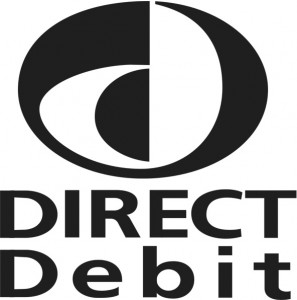 To set up a Direct Debit, please complete and return the Direct Debit Mandate form. Direct Debits are collected on, or around, the 10th of the month. The LI Membership year runs from the 1st June to 31st May. Direct Debit is the easiest way to pay and helps your money go further to support the work of the Landscape Institute. You can choose to pay by 1 or 4 instalments. To set up a Direct Debit, please complete and return the Direct Debit Mandate form. Direct Debits are collected on, or around, the 10th of the month. The LI Membership year runs from the 1st June to 31st May. Direct Debit is the easiest way to pay and helps your money go further to support the work of the Landscape Institute. You can choose to pay by 1 or 4 instalments. To set up a Direct Debit, please complete and return the Direct Debit Mandate form. Direct Debits are collected on, or around, the 10th of the month. The LI Membership year runs from the 1st June to 31st May. Direct Debit is the easiest way to pay and helps your money go further to support the work of the Landscape Institute. You can choose to pay by 1 or 4 instalments. To set up a Direct Debit, please complete and return the Direct Debit Mandate form. Direct Debits are collected on, or around, the 10th of the month. The LI Membership year runs from the 1st June to 31st May. Direct Debit is the easiest way to pay and helps your money go further to support the work of the Landscape Institute. You can choose to pay by 1 or 4 instalments. To set up a Direct Debit, please complete and return the Direct Debit Mandate form. Direct Debits are collected on, or around, the 10th of the month. The LI Membership year runs from the 1st June to 31st May. Direct Debit is the easiest way to pay and helps your money go further to support the work of the Landscape Institute. You can choose to pay by 1 or 4 instalments. To set up a Direct Debit, please complete and return the Direct Debit Mandate form. Direct Debits are collected on, or around, the 10th of the month. LI MONITORINGLI MONITORINGLI MONITORINGLI MONITORINGLI MONITORINGLI MONITORINGThe LI is committed to ensuring that the landscape profession is accessible to all sections of the community. We monitor the profile of our membership to ensure that the LI is compliant with equality and diversity legislation and that we catty out our work in accordance with best practice. Please help us in this work by completing the section below. Your details will be stored on the LI’s secure database and will remain confidential. The LI is committed to ensuring that the landscape profession is accessible to all sections of the community. We monitor the profile of our membership to ensure that the LI is compliant with equality and diversity legislation and that we catty out our work in accordance with best practice. Please help us in this work by completing the section below. Your details will be stored on the LI’s secure database and will remain confidential. The LI is committed to ensuring that the landscape profession is accessible to all sections of the community. We monitor the profile of our membership to ensure that the LI is compliant with equality and diversity legislation and that we catty out our work in accordance with best practice. Please help us in this work by completing the section below. Your details will be stored on the LI’s secure database and will remain confidential. The LI is committed to ensuring that the landscape profession is accessible to all sections of the community. We monitor the profile of our membership to ensure that the LI is compliant with equality and diversity legislation and that we catty out our work in accordance with best practice. Please help us in this work by completing the section below. Your details will be stored on the LI’s secure database and will remain confidential. The LI is committed to ensuring that the landscape profession is accessible to all sections of the community. We monitor the profile of our membership to ensure that the LI is compliant with equality and diversity legislation and that we catty out our work in accordance with best practice. Please help us in this work by completing the section below. Your details will be stored on the LI’s secure database and will remain confidential. The LI is committed to ensuring that the landscape profession is accessible to all sections of the community. We monitor the profile of our membership to ensure that the LI is compliant with equality and diversity legislation and that we catty out our work in accordance with best practice. Please help us in this work by completing the section below. Your details will be stored on the LI’s secure database and will remain confidential. How would you describe your ethic origin: How would you describe your ethic origin: How would you describe your ethic origin: How would you describe your ethic origin: How would you describe your ethic origin: How would you describe your ethic origin: White: British Mixed: White and Black Caribbean IrishWhite and Black AfricanOtherWhite and Asian OtherBlack: Black BritishAsian:Asian British Black CaribbeanAsian IndianBlack AfricanAsian BangladeshiOtherAsian PakistaniAsian OtherOther:ArabOther Ethic GroupChinesePrefer not to sayOther Asian Ethic GroupWould you describe yourself as having a disability: Would you describe yourself as having a disability: Would you describe yourself as having a disability: Would you describe yourself as having a disability: Would you describe yourself as having a disability: Would you describe yourself as having a disability: YesNoPlease note that the LI may, from time to time, public reports on the overall profile of the membership. These reports will present data in aggregated form and will not be made available in any way which would enable you to be individually identified. Please note that the LI may, from time to time, public reports on the overall profile of the membership. These reports will present data in aggregated form and will not be made available in any way which would enable you to be individually identified. Please note that the LI may, from time to time, public reports on the overall profile of the membership. These reports will present data in aggregated form and will not be made available in any way which would enable you to be individually identified. Please note that the LI may, from time to time, public reports on the overall profile of the membership. These reports will present data in aggregated form and will not be made available in any way which would enable you to be individually identified. Please note that the LI may, from time to time, public reports on the overall profile of the membership. These reports will present data in aggregated form and will not be made available in any way which would enable you to be individually identified. Please note that the LI may, from time to time, public reports on the overall profile of the membership. These reports will present data in aggregated form and will not be made available in any way which would enable you to be individually identified. 